TRABAJO 1º BCS 8 DE MAYOSolución ejercicio 1 página 221: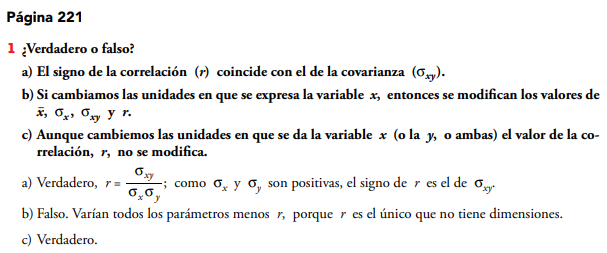 Solución ejercicios 2 y 3 página 153: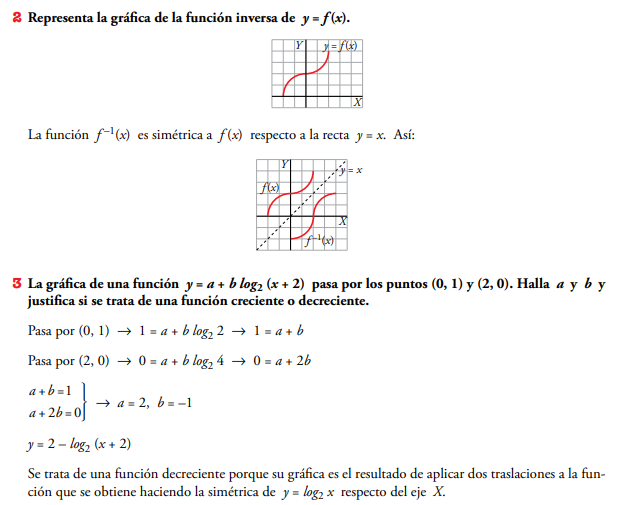 